EGOIC LOTUS WEBINAR COMMENTARY #16 – Michael RobbinsAbstractEgoic Lotus Webinar Commentaries 16: Three Phases of Man’s Development in Relation to the Tiers and Petals of the Egoic Lotus. This webinar is about 1 hour, 30 minutes long and covers Esoteric Astrology page 332. In this program we study an important tabulation which shows the manner in which the signs of the zodiac are expressed by man in three stages of development – the Undeveloped Man; Advanced Man; Disciple/Initiate. In this program we link the modes of expression with the development of tiers of petals and of individual petals. Program 16 focuses upon Aries through Virgo. ContentsTranscription of Egoic Lotus Commentary #16Hello everybody. This is program 16 of the Egoic Lotus webinar commentaries. This one is considered to be more of a book, a video book albeit. We have been working in astrology and we have been seeing how the different chakras are ruled by different planets and different rays at different stages of human development. Now I'd like to go to a very important tabulation on which I think I spent a lot of time when going through the Esoteric Astrology book in this manner. A lot of hours of programming there and hopefully people will have a chance to study it. This is going to be the tabulation on page 332 and 333 of the undeveloped, advanced man and disciple and initiate. And we will do what we can to connect some of these ways in which the sign is expressed. We will connect those ways with the different parts of the Egoic Lotus and the different phases. 01:41 So this will be perhaps a little different than what we did when we went into this part in Esoteric Astrology. I might have mentioned some of these factors but now the attention will be on them. 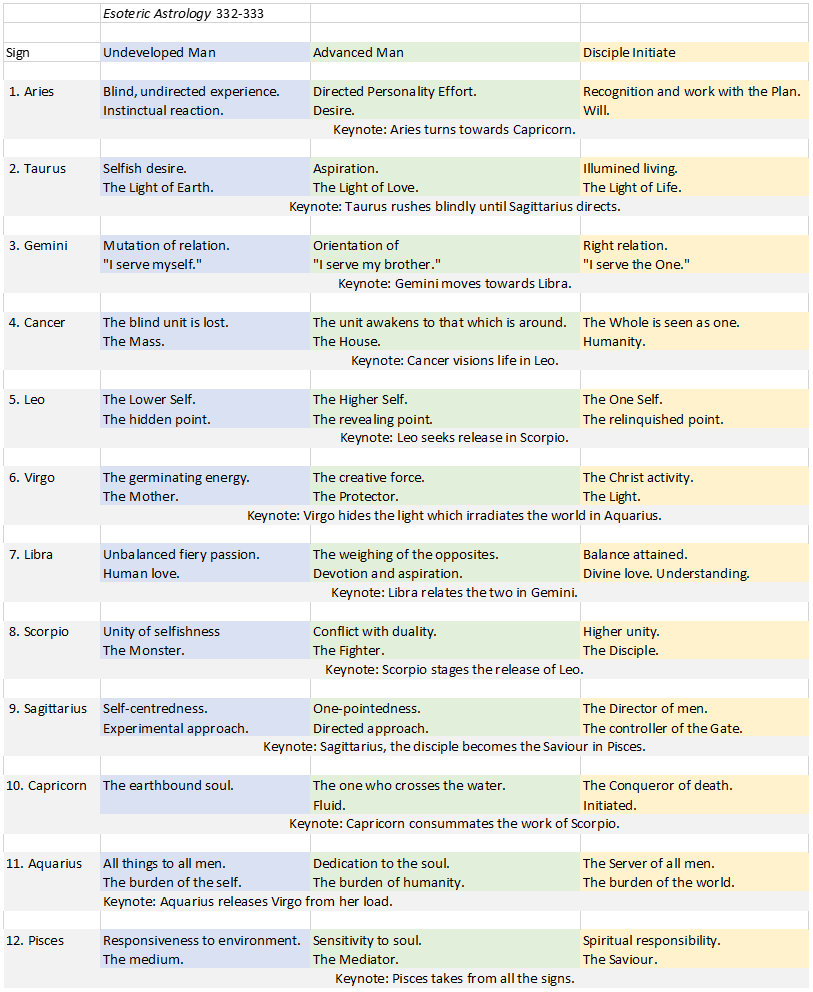 Aries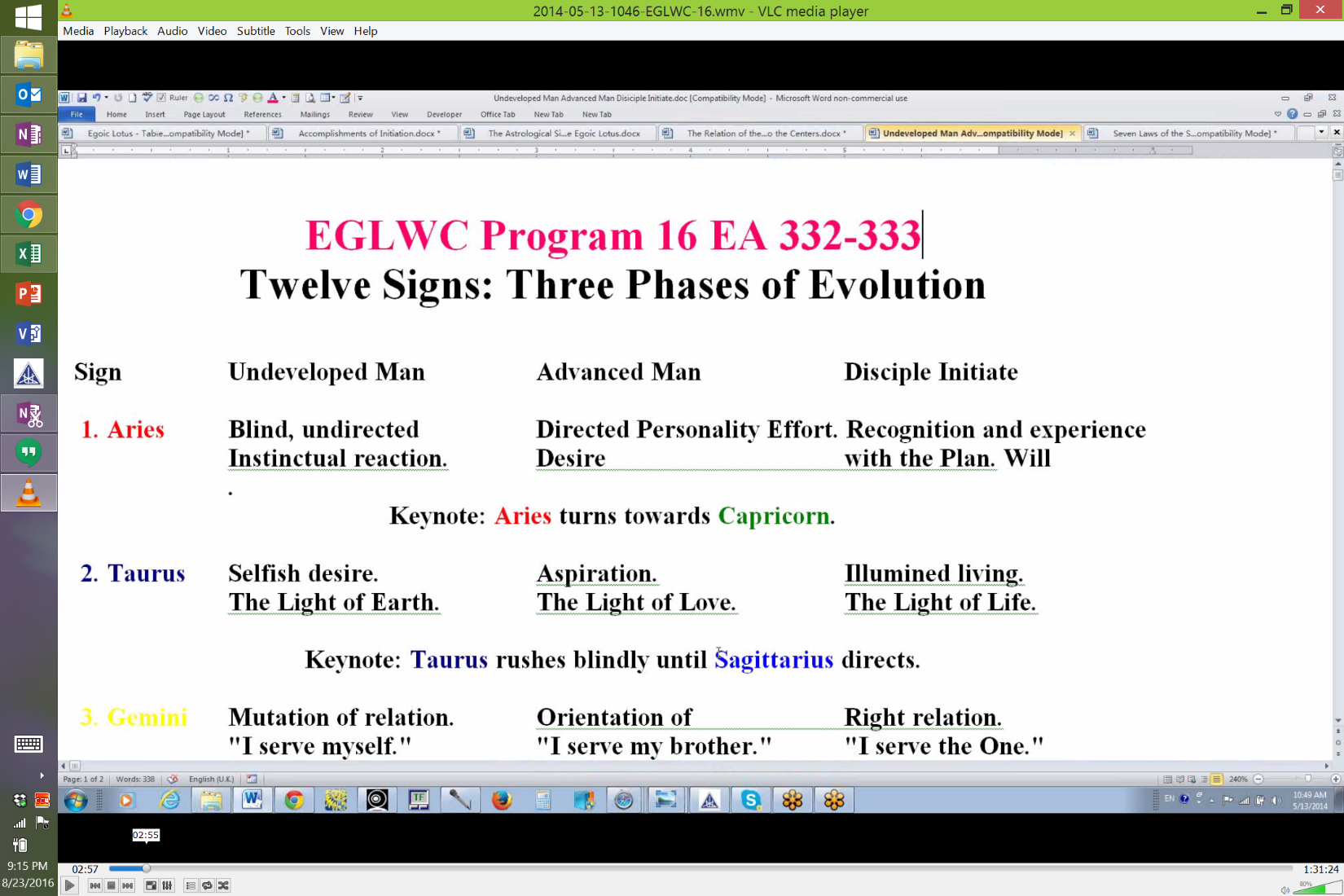 1. Aries (undeveloped).  So for the undeveloped man, we have blind, undirected, instinctual reaction. We knows that the eyes of the sheep are not very good and we have here a complete lack of discipline. The instinct goes where it will. There is no mentality to direct and obviously we are talking about the relationship of Aries to petal #1, where the earliest type of human experience will be found and since it is the 1st petal it fits well in that respect with the 1st sign. 02:54 The 3 categories of course are very broad and the Egoic Lotus divides the history of the human being much more finely than can 3 categories. So in general we don't have a place here for average man but we can assume that the upper part of undeveloped man has something to do with average man. Advanced man can be selfish or unselfish. We have no place really for probationers here on this particular tabulation and then we have the disciple or initiate and there is quite a span between them - already on can be considered a disciple before one has reached even the 2nd initiation. And more than that, this can take us all the way to the 4th degree. So even though these are rather large categories, maybe we can have some idea about why when a particular type of behavior is associated with a particular sign, due to expression in a particular phase of development, why that sign should be associated with different parts of the Egoic Lotus that are analogous to those phases of development.1. Aries (advanced). For advanced man, directed personality effort and desire. Well desire is higher than instinctual reaction. It already begins to enter after instinctual reaction has expressed itself. Instinctual reaction is expressing all through in a way the petals of Knowledge, in the Hall of Ignorance, but mostly in the 1st petal and then to a degree in the 2nd petal where love begins to rise above it. So we'll have to focus on the idea of directed personality effort and there of course is the personality and we really don't have a personality when one is working in the Hall of Ignorance. We have perhaps a developed physical nature and response of astral nature and developed mind but the integration factor that brings them all together in functional activity has not yet been experienced. 05:38 So I would say when we talk about directed personality effort, we are talking a great deal about petal #4, in which we see the integration of the personality and it has with it, the color green, which is the 3rd ray color and it signifies the coming together of the 3rd aspect. In the same way that the 3rd ray integrates or subsumes the 4 rays of attribute and so much of personality integration is accomplished under the #4 where everything is harmonized and balanced and the 4th elemental is the personality elemental. So I would say that in this inaugurating petal of the 2nd tier, we can find that directed personality effort. We can also find it in the highly expressive personality and here we will really reach advanced man in the 5th petal. It's a petal that is ruled by Leo in one sense and by Scorpio in another, so Mars, the ruler of Aries. It is also the beginning of the reversal of the wheel. The man really seeks to go in another direction and the Solar Angel is looking in for the 1st time and really lending its support and its inspiration. So it is a new beginning. And that fits of course with Aries.I am not going exhaustively over these. The idea is just to show the connection of the different phases of behavior under a particular sign to show the relation of those phases of behavior to the different phases of work within the Egoic Lotus. Work always proceeds unfoldment. Work is the work of stimulating and organizing the petal. The unfoldment occurs as a result of the exercise of that which is worked upon, the expression of that which is worked upon and the more expression there is, the more the unfoldment will be. And also, unfoldment can come about as we know in the Sacrifice tier through the application of the rod of initiation, plus the abnormal strenuous work of the disciple. At that point one is a disciple. 08:36 1. Aries (Disciple, Initiate). Now we have recognition and work with the Plan. And then Will. (Disciple and Initiate). So the Plan is often recognized in a 2nd hand manner by initiates of the threshold - the 1st and 2nd degree initiates. I'm going to say something about this in relation to the 9th petal and Will but I will say that the very 1st petal of Sacrifice - see every 1st petal of every tier is inaugural in a certain sense so we are inaugurating the work of sacrifice. It can be connected therefore with the 7th petal where knowledge is that which is sacrificed. Of course I don't necessarily in the fire signs leave Aries there alone, but it does inaugurate the work of sacrifice and it is a mental sign and there is the sacrificial lamb attitude to Aries and so the acquisition of knowledge and its sacrifice, planting the scenes in the lower realms is important here.Well, will is always going to be found in relation to the Sacrifice petals, of course, but there is a particular connection of Aries of recognition and work with the plan in terms of the 9th petal where we are going to begin to appreciate the Plan first hand. We are approaching or taking the 3rd initiation in that 9th petal and that has a direct connection with the atmic plane. In other words the higher mental plane wherein this 3rd initiation can occur and will give a person the ability to focus at will upon the higher mental plane. That has a connection with the atmic plane, the plane of Will. Now this is also the petal in which we begin to overcome, in earnest, illusion and this overcoming of illusion is particularly related to Aries - let the jungles of illusion dissolve in flames and the Path stand clear. Also the application to the meaning of being is found here and Aries is found at the 3rd initiation in terms of the revelation of being. So in this 9th petal there is a lot of work that can be accomplished by Aries. It's launching one into an entirely different phase - the 3rd initiation is a point of beginning of the solar initiations and whenever here is a beginning, we can look for Aries. The 5th initiation is a place of beginning too. It is beyond the Egoic Lotus, of course, but it's the beginning of the Sirian systems of initiation and the resurrection at the 7th initiation is typically Erysian. The word resurrection, let us say, is an Erysian word and Aries is always associated with the resurrection and there is going to be a very powerful beginning there in relation to work with the Sun. Also it is the transfiguration initiation in relation to certain lives on Sirius. 13:29 So you see we can place these in different places. When we recognize the Plan firsthand it's going to be more at the 3rd initiation or thereabouts and Aries is powerful at that point. It's ruling the head. The Monad comes in. The Will comes in. Aries, Pluto, Shamballa - the Will comes in from the Monad. It's a Monadic impact. So these are Will Sacrifice petals and we have in a way the Will/Will petal or the Will/Sacrifice petal, the strongest expression of Will and Sacrifice. So the sacrificial lamb plus the power of will in Aries gives us a reason to apply the Aries as quite significant at the 9th petal.Now I have to say that there is probably a way and I have been working on, whereby every sign of the zodiac must be active in every petal and one can discuss how it might be active. Of course everybody is an individual case so people have to work this out for themselves, but all kinds of people are going to be born in and under a sign in every petal and they have to know how to work with the assignment that they have before them. They have to know how to work with that assignment in terms of any astrological signs. So we will try to point those things out when we get into looking at the petal specifically and everything related to it. We will try to find a place for every sign of the zodiac working in each petal.That would take us through Aries. It turns towards Capricorn where initiation is to be found and if we really think about it, Aries/Capricorn would very much be involved in this 9th petal, which gives the introduction to the 3rd initiation and the ability to work with synthesis between the 3rd and the 4th initiations. Aries is #1 and so that number embodies all synthesis and Capricorn is another ray 1 sign - it's the peak of the mountain and there is only one peak, one point and therefore, again synthetic vision is granted through the eye of the unicorn.16:24 The color of Aries is red. There is no place for red, according to the Tibetan, in the Egoic Lotus, but there is at least in the normal petal colors, there seems to be the possibility of a tint of red or any soul color throughout the lotus, depending upon the soul ray. Until I personally have seen this in a way I can judge to be accurate, I can't say anything, but D.K. seems to say the color of the soul ray does permeate the Egoic Lotus and this would be despite the colors that we find in the petals, none of which are given as red. The closest thing to red there is an orange or the color rose which is the introduction of white to red.Taurus2. Taurus (Undeveloped). When we look at Taurus, its color is deep blue and of course it is connected with the astral body very strongly so we are not surprised to see that the undeveloped man - what can we say? Can we look at it like this? Can we say that the undeveloped man has to do with the outer or ignorance tier - one way we can say this. That the advanced man has more to do with the love tier, the central tier and the disciple initiate has more to do with the Hall of Wisdom and the sacrifice tier. That is one way of dividing I suppose. Selfish desire. Well you know we are going to definitely find that in petal #2, which is from one perspective a Taurus petal but of course we are going to find it in petal #1 as well, with the material desires and thus with the sacral center. We are going to find it attenuating to a degree as we advance through the petals. We are even told that in petal #2 more of love is beginning to show forth instead of simply the instinctual promptings but we know that this selfishness can go all the way until the 2nd initiation and even as some as those who veer towards the left-hand path can take the 2nd initiation, it can go even beyond.19:20 And it can in fact can intensify in the later petal openings, in the later stages of development. Selfish desire and the light of Earth. That sounds very much like the light that is revealed through the senses and therefore in the Hall of Ignorance particularly, that's where the mind is focused in the outer world. It's desire in relation to what the senses reveal. Its mind in relation to what the senses reveal. But I want to say that this selfish desire can be carried all the way into even the 5th and 6th petal. Now I don't know what distinguishes such people from the average person that is opening the 5th and 6th petal. There has got to be some tendency, some distinction, well otherwise, taking the 1st and 2nd initiations and then veering off would not make much sense. They have to have proclivities towards that veering towards the left. But generally although selfish desire survives the opening of the 5th petal, it doesn't usually survive the opening of the 6th, because that is where we will have a relationship which is unselfish coming in. It's the death of desire. Pluto and Vulcan are putting desire to death at that point and Venus which is Love/Wisdom is coming in more strongly into the astral body.So when we look at selfish desire here we can carry it on rare occasions through the 5th and 6th petals. Remember if I said if we start with Aries at the inaugural petal of any tier of petals we will always have a sense of the one - that which gets things started. Then Taurus would be the two and Gemini would be the three. These in a way are the archetypal signs. So, to a degree in that mode of thinking, Taurus can be associated with the 5th petal. A lot of light can come in but also holding onto one's selfish prerogatives. And I suppose it can be associated in that generic way with the 8th petal, which is usually a Scorpio petal and I imagine a lot of battles concerning selfishness occur in that 8th petal making it possible for the 2nd initiation to occur.22:22 2. Taurus (Advanced Man). Then when we look at aspiration. The highest degree of aspirational idealism is going to occur in Taurus, we are told and it may be considered surprising but there certainly is a great aspiration towards the light. And this is advanced man and we cannot really find advanced in the work of the petals of Ignorance. In the 2nd petal even though a lot of work is done there by the lotuses of passion and desire and by the average good semi-intelligent person. We can't really call that advanced man. We do have to get into the 2nd tier to see that this will work. And I would say that this aspiration and calling it the light of love is going to link it very much to the 5th petal. We already generically link Taurus to the 5th petal, but when we just consider the qualities here, the quality of aspiration, it is the reaching toward the higher of the pairs of opposites which begin to come into consciousness within the 2nd tier of petals. So once the Solar Angel really begins to tend the development of the man, there is a recognition of something higher and Taurus with its aspirational idealism will want to go through that or for that.And of course the light of love is solar angelic light and it really begins to come into the 5th petal and that's where I would begin to say that Taurus should be associated in relation to the 2nd tier. We will find ways, of course, to relate it to the other petals. 2. Taurus (Disciple, Initiate). Then comes, for the disciple and the initiate, illumined living. The light of Earth is definitely connected with the Hall of Ignorance. The light of love with the Love petals, the Hall of Learning and the light of life definitely with the Sacrifice petals. Illumined living. Where does it begin to really occur? Well mental illumination and spiritual intelligence occurs at the 2nd initiation and thus given the work of the 8th petal, with the rod of the initiation or at least the energy of that rod at least applied to the 8th petal at the time of the 2nd degree. So it's kind of interesting when you consider the 5 phases of meditation that begin with Leo, when you reach Scorpio it says illumination. And of course Taurus is generically associated with illumination and we have seen how Taurus and Scorpio can both be associated with that 8th petal.25:25 So I would say that the light of life is coming in there at the 8th petal. It's recognized through the Knowledge petal of the Sacrifice tier because a great deal of spiritual knowledge is accumulated but perhaps actual experiences with the light are coming in at the 8th petal and this is certainly bound to increase as the 9th petal unfolds. It's what we would call at the 3rd degree, the enlightenment and thus illumined living. So when the 9th petal unfolds, there is illumined living. In other words at the 3rd degree. Now what is really interesting here is if you look at the keynote and these are some auxiliary keynotes, some ancillary keynotes which give different relationships between the signs, not necessarily at any initiation but in the process between them. Taurus rushes blindly until Sagittarius directs. Well, it's quite interesting - the low aspect of Taurus is here mentioned, not the illumined part, and oftentimes Sagittarius has its release of all kind of errant arrows - arrows going in any which direction, arrows of desire, arrows of intention to reach a certain goal but the goals are oftentimes illusory.But in this case Taurus is given the lower position, Sagittarius the higher. But what is really interesting here is that illumined living comes in when the 9th petal is completely unfolded, that's the 3rd degree and by the time we do have the 3rd degree, we are definitely speaking about illumined living and that is a Sagittarian petal, that 9th petal. When you count with Aries at the 1st petal, we are going to reach Sagittarius obviously at the 9th. So there is some kind of meeting of the illuminating potentials of Taurus, you know with Vulcan very strong for the light and Sagittarius in the 9th petal and pointing with Capricorn towards the mountaintop - at least pointing towards the mountaintop and then the mountaintop is achieved when there is an entire unfoldment of the 9th petal. Those two signs are intimately related in terms of what we might say about the Egoic Lotus.28:20 I realize I have this disease called completitis - it just wants to be complete about everything, which is of course impossible. The only complete thing that exists is the every existent. That is the utterly, infinitely complete and everything else is infinitely partial so I have to remind myself of that. Gemini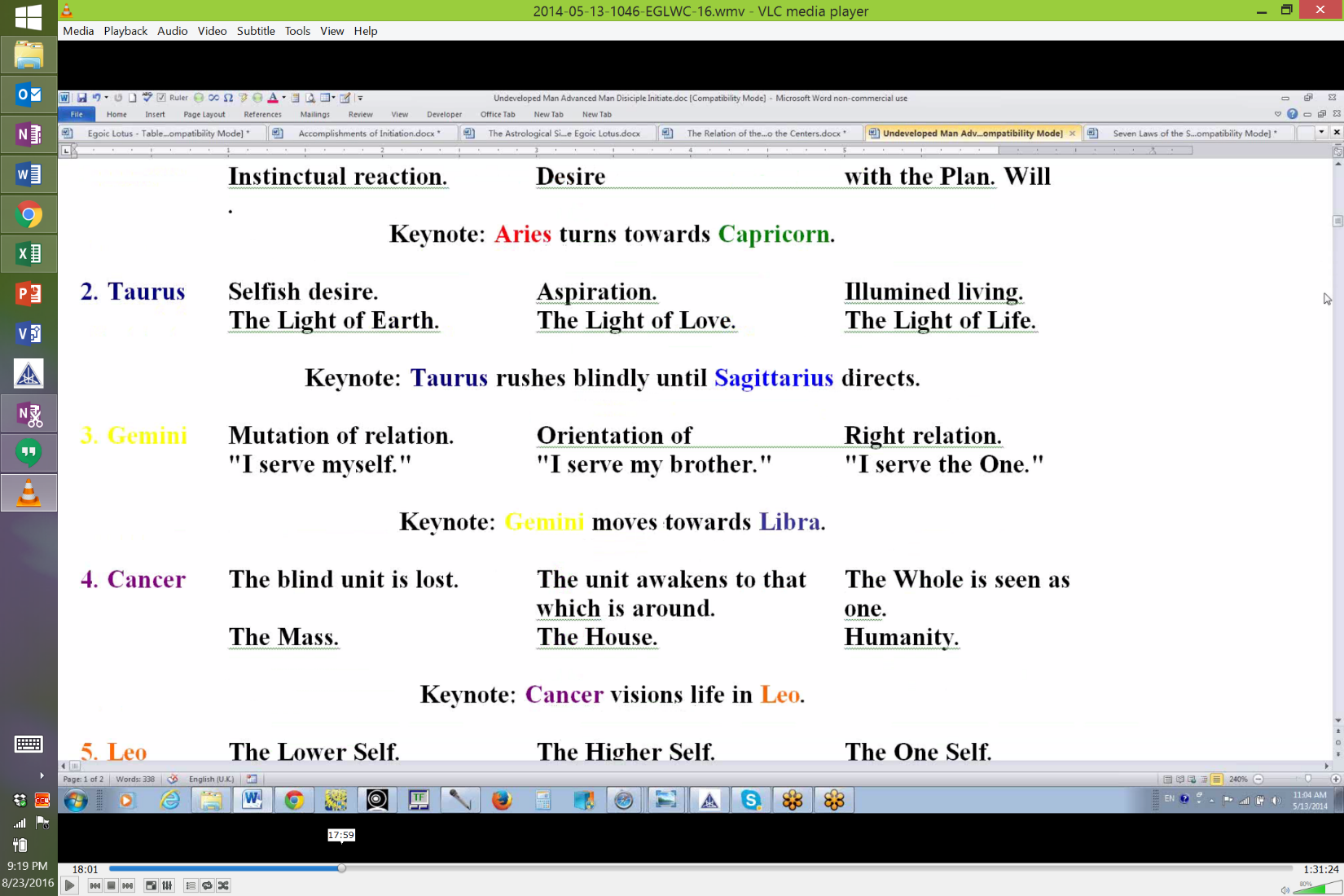 3. Gemini (Undeveloped Man). So we then move onto Gemini, and when we think about Gemini we have all that instability - let instability do its work. I serve myself. Obviously the elemental nature is being served in the Hall of Ignorance. There is nothing else but the elemental nature in mind and even if there a sense of God it's usually interpreted in very materialistic way as if God is some person with arms and legs who has all the human desires and passions and all the rest of it. So this mutation of relation. I serve myself, is going to connect with the Gemini petal, is very Mercurial - it's a Mercurial petal and it is found in petal #3. It also has a yellow of sacrifice because Mercury is the ruler so the mind is definitely developed there. You can get some very smart people in the concrete sense. But they definitely are serving themselves. I serve myself, because all there is the one obvious self. There has been some growth of love within form but still we are in the Hall of Ignorance and number one comes first. 30:26 Mind is developed through mutating relationships and sensing the connections between things via this mutation which are the mutation of relationships is often created through mutations in the process of perception. So there is a lot of fluidity going on there. The 2nd ray is there in Gemini but I would say until we move out of the Hall of Ignorance it does not have its fullest opportunity to express. There is going to be sacrifice there. And the lower self will have to be given up unconsciously for the higher of the pairs of opposites which that lower self does not even cognize. So Gemini is there in that sense. It's there in the variations and fluctuations of the concrete mind, but it's also there in terms of that which is demanding the sacrifice which is made, the unconscious sacrifice at the 3rd petal. So intelligence is used to help achieve this sacrifice and it's usually necessitous. It's forced upon the individual. There is always an element of the 1st ray in the 3rd petal of the series, of any tier and of course it's there at the 1st tier as well. But sacrifice is forced upon one or one chooses to use the 1st ray to make the sacrifice. And 4th ray of course is involved with sacrifice in this particular case the yellow of the law of sacrifice, the Mercurial nature of the law of Sacrifice.3. Gemini (Advanced Man). Then the orientation of I serve my brother. Well Gemini fits very well when we think about its 2nd ray and love and relationship, loving relationship. That is what is being learned in the social context in petal #4, 5 and 6. Loving relationship is learned. And so there, I would say, all throughout this tier there is the sense of the higher and the lower. The lower represents selfishness. The higher represents love. And one strives evermore towards it in the vertical sense. And as one does try and come in contact with this source which makes one still more aware of love, then the horizontal aspect of love also shows itself. So, when we look at the tier #2 we can say Gemini is found throughout in a certain sense. Notice that there are 4 colors in each. Gemini is ruled by Mercury and that gives us the number 4. So we are always trying to bring things into more harmonious relation increasingly in the area of the love petals. Where will it be strongest? Well I don't know. Maybe by the time we reach petal #6 with the yellow of Gemini and the yellow of Mercury there and the indigo of the 2nd ray perhaps that's where the Gemini influence in the 2nd tier of petals will be strongest. But throughout we are looking to confirm the reality of the pairs of opposites and to have a dialog between them. And already that dialog is beginning in the latter part of petal 5 and I suppose it continues with greater intensity in petal 6. 34:29 3. Gemini (Disciple, Initiate). Then when we look at the disciple and initiate, we have right relation. Finally things have come into more archetypal relations and I serve the One. When soul contact increases the sense of the unity of all things increases, and as that unity increases, the sense of the One increases. In the 7th petal there is a lot of the esoteric knowledge that we will be gathering under Gemini. In the 8th petal there is quite a waring between the pairs of opposites, Scorpio is more warfare but certainly there is with Gemini a lot of conflict. D.K. emphasizes this and if we are trying to look at Gemini in relation to the Sacrifice petals and also the Mercury part. Mercury is very strong in Scorpio, it's a number 4. It's a Scorpio petal and 4 is conflict and Mercury is strong in Gemini, there is a 4. But perhaps by that time more of the harmony aspect is trying to emerge. By the time we get to the 9th petal perhaps that is where the most dramatic expression of Gemini would be. Generically in any series of petals it begins: Aries, Taurus, Gemini; Aries, Taurus, Gemini; Aries, Taurus, Gemini. Those are the archetypal 3 signs. Well there is a great deal of the 2nd ray that comes in at the 9th petal because we are beginning the solar initiations and the blend of mind and heart will there be found with Gemini giving what I will call the - well it's esoteric ruler is definitely found because Venus unites mind and heart. And the hierarchical ruler of Gemini, interestingly, is Earth, which is the esoteric ruler of Sagittarius, which is the 9th sign correlated with the 9th petal. It strikes me here - a somewhat new idea for me but, maybe when we can look at any petal and assign one sign to it predominantly we can also look at what the opposite sign is doing. Well this showed up with Scorpio in the 8th petal and Taurus being potent. And maybe here the Gemini/Sagittarius will be potent in the 9th petal. Suffice it to say all of this love coming in - it is the ajna center at the 5th initiation. So there is the love of the 2nd ray Gemini starting a whole new series of solar initiations and then there is the ajna center which is the ruler of the 3rd initiation and it's ruled by the 2 primary rulers of Gemini. First it's ruled by Venus and then it's ruled by Mercury, reversing the order of the way they rule Gemini but still the 2 primary rulers are found there.38:06 So what is said here in terms of the unusual relationship, Gemini moves towards Libra. Libra is interestingly a very 2nd ray sign. It's not much discussed in that way. It is I would say one of the signs of the Christ as the prince of peace and if you look at the Buddha, the spirit of peace and the avatar of synthesis, you get a 3, 2, 1 combination. So I think it has a powerful unitive 2nd ray to it and sometimes when we discuss the cosmic paths that fact comes out. D.K. revealed these things sequentially, gradually, sometimes not even knowing that he would be allowed to reveal them. Not even knowing in the early part of the work that in the later part of the work he would be allowed to reveal more.So what can this Libra mean? Well it certainly the union of the pairs of opposites. It's the divine marriage. Not just the moment of trying to decide shall I go towards matter, shall I go towards soul? It's more than that. It is the fusion of those 2 together and so these warring pairs of opposites always fluctuating are finally united increasingly in the Sacrifice petals and finally in the 9th petal where we can assume that the 3rd degree is really a very strong marriage between the soul and the personality. By the time there is a 4th degree there is such a strong marriage that the 2 of them are destroyed and that gives one pause. 3. Gemini (Disciple/Initiate). I serve the One. At the 3rd initiation, Oneness comes strongly into view and the 1st real seeds of isolated unity which of course is the isolation and the revelation of the One take place. And this is consummated more at the 5th degree but naturally we can assume that the sense of Oneness will continue to grow all through the evolution of the emanated aspect, until there is complete retraction into the absolute one. So I serve the One. I serve my brother. It's serving the Plan. When you really serve the Plan, you are ultimately serving the One. The One is the Planetary Logos behind the Plan but there are all these different degrees of Oneness and suffice it to say that 2 become one in Gemini and the same is true of Libra.41:19 So in a way here we have moved through the 1st 3 signs and these signs need not only be related to the 1st 3 petals. I hope I have made that clear and I am trying to find places where the signs take a prominent kind of position. AS I said I will try to find a place for every sign in every petal but there are certain prominent places for the signs and I think we can find with Gemini, the 3rd petal is prominent but the 5th petal would be prominent as well because there is the reversal and a real intense dialogue set up between the Higher Self and the lower self which is allowing for the reversal of the wheel and of course the refinement process continues into the 6th petal with the person trying to be ever more selfless, ever less selfish.Cancer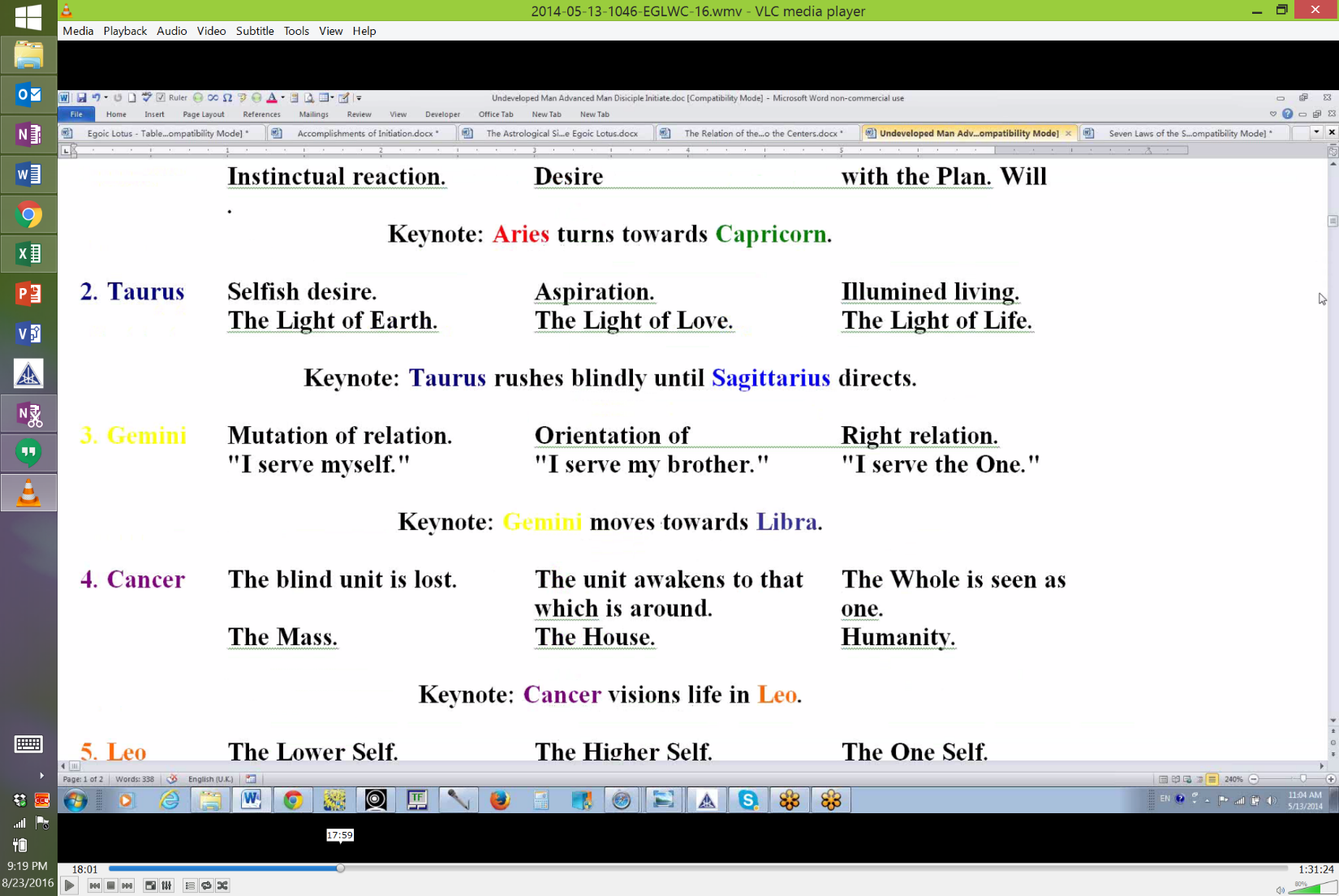 42:34 Then we will be ready to move onto the sign, Cancer. Interestingly the Tibetan gives it a violet color. And we see therefore it would be related to petal #1, 4 and 7 all of which are inaugural petals in their series and interestingly as well, petal #8 and that is number of the mysteries - why the violet color should be brought forward into petal #8 and also why the blue color should be brought forward into petal #9, when it is usually found in the middle petals, 2, 5 and 8 along with the rose, though there must be a deep reason for all of this and hopefully in time it will emerge.4. Cancer (Undeveloped Man). We look at Cancer, the blind unit is lost or The Mass. Well this obviously consciousness which can be - first of all the blind unit is definitely lost in the 1st petal and to a certain extent throughout the Hall of Ignorance, the blind unit is lost. The 1st incarnations of groups of humanity took place under the sign Cancer. Somewhere it tells us that individual initiation took place under Pisces and humanity incarnated for the first time a newly individualized under Cancer. So Cancer, the kind of being closed in on itself, represents the bud lotus and the slow unfoldment of that bud in the very early stages.But we can even look at the 1st tier of petals in relation to Cancer because even when the mind is awakened, the unit is lost in terms of what it really is. There is mind and sentiency and instinctual reaction. It's a very instinctual sign, Cancer, in relation to that which the senses reveal. But that which the sense do not reveal is not cognized, it is not registered by the Cancerian in the early days. The mass consciousness. How long does mass consciousness last? I think throughout the petals of Ignorance, the Hall of Ignorance, even though the mind is awakened. By the time we enter into the Love petals, we are climbing out of the mass consciousness. It is still existing in its higher sense even in the 4th petal. By the time we reach the 5th petal, ruled by Leo, it is gone. The individual has definitely emerged. Even in the 4th petal, the individual is sensing something higher that will lead him out of the mass. So this particular phase I think lasts throughout the Hall of Ignorance but especially in the 1st petal when first coming into the new and environment made of elemental substance which the world of the senses reveals. The blind unit is lost. And perhaps, you know Cancer is a sensitive sign so the degree of encapsulation is less and less as the sensitivity touches on other things, other dimensions, even though they may not be known for what they are.46:37 4. Cancer (Advanced Man). When we reach the advanced man it's now a unit that awakens to that which is around. So there is sensitivity. It's not just the lunar instinctive response ruling Cancer. We can definitely say that the exoteric ruler is ruling in all these cases of the undeveloped man. The Moon for Cancer, Mercury for Gemini, Venus in a certain sense for Taurus, but a lower Vulcan kind of materiality, there and definitely Mars for Aries. But the unit is no longer folded in on itself and begins to open to a wide range where sensitivity can be applied and that would be a more Neptunian response and we are told that it is the house. I think this awakening is beginning very much in the 4th petal and I think it is the Cancerian petal and we are becoming aware of a wider life than was strictly revealed by the senses. So that which is around, I do not think should be applied only to that which the lower senses revealed but all kinds of things as the sphere of sentiency widens.4. Cancer (Disciple, Initiate). The horizon gets bigger and bigger, but it's still contained within one's own ring-pass-not. The ring-pass-not widens but the ring-pass-not is still very important. And within that house much integration of previously unintegrated forces is going to occur. So I would talk about this awakening as occurring particularly in the 4th petal but obviously it continues all the way to the 9th petal where under the influence of the 3rd initiation, impending or being taken, the whole is seen as one. There is so much oneness with the 3rd initiation, and as I said, the beginning of the state of isolated unity. The compassion aspect is awakening. I think it even begins to awaken in the 4th house where we begin to realize the value of family. Our own first, the ones that are near to us, but we begin to think in wider terms about the meaning of family. Eventually family becomes not just one's group or community or religion or nation but it becomes all of humanity by the time we reach the transfiguration and selfishness is really overcome. Selfishness at the 2nd initiation has to be overcome before one really embraces all of humanity as one's family. And really the battle in the desert with the devil, with the world, the flesh and the devil, has to be overcome. Otherwise one cannot use one's power in a fully liberated manner for the welfare of the whole.50:26 So Cancer is a sign of great perceived wholeness that Jupiter is exalted in that sign, assists with the perception of the wholeness. Jupiter is whole making and whole perceiving and Neptune breaks down the barriers between the parts and allows them to be perceived as one whole. So there is a kind of integration, an application of Cancer at the 9th petal. Interestingly it is also related to Sagittarius in a peculiar manner. Right, the violet of Cancer and the rose of Neptune I think will also be found at the 8th petal. The rose is coming to be that empathy quality. It's devotion and empathy and it's certainly found in the 9th petal. Increasing wholeness. By that time, the whole of the Egoic Lotus, all 9 petals, Sagittarius, the wholeness, Cancer is revealed and we enter that realm of synthesis, again, where Cancer is so useful because it is ever expanding embrace of the meaning of wholeness and Sagittarius has ever wider horizons. So Sagittarius is always pushing beyond the present horizon and then Cancer stops and says yes, this is a new wholeness. So ever advancing ring-pass-not pushed by Sagittarius makes possible a new wholeness.So, let's see what it says here. Cancer visions life in Leo. It's like the 4th petal, the consciousness of the 4th petal visioning life in the 5th petal. We can even say that the integration or the sense of individual wholeness achieved in the 4th petal visions the possibility of expressing that wholeness and releasing in radiation all the power and the faculties which have now been harmonized under the 4th ray and gathered. You know Cancer is the 4th sign, the 4th ray is there, the Moon is there as the 4th ray, it's still strictly speaking a lunar petal, although we begin to phase into Neptune, certainly by the time we are in the Sacrifice petals. Neptune a major planet of sacrifice and ruler of Cancer is active. So the life in Leo will be a blazing radiant individuality. The life in Cancer is one where one realizes that one is an integrated being but always an integrated being wishes to express itself. It wishes to exteriorize what it is and that's why the visioning of life in Leo. We might even say if Cancer is the wholeness of the 9 petals of the Egoic Lotus, remember Cancer is a very ray 3 sign and the #9 is the number of the 3rd ray and the number of completion, so because it's the number of completion, it's the number of wholeness too that Cancer sort of rules the house which the 9 petals are, and it looks ahead to the more luminous part of that house which is coming in in the petals of Synthesis and in the blazing Jewel in the Lotus which reflects the true identity of Leo.54:29 We have to remember I build the lighted house and therein dwell. You know that can be quite literally taken in the world of the senses but also the personality being integrated in petal #4 is a lighted house, increasingly lighted house, and the luminescence really increases as we reach petal #5, and the sense of wholeness grows and grows. I can suddenly see a vista whereby many things can be correlated here but each to his own. Once one gets the knack of how to do it, everybody can follow it themselves. And then the lighted house of Cancer will definitely be augmented at the completeness of the number 9 and the 9th petal, when at the 3rd initiation, when the light of the soul is really pouring through the personality and it pours increasingly through the Egoic Lotus as we move towards the 4th initiation. Cancer is that extremely luminous house. It's a blend really of Cancer and Leo, which at that point must be destroyed and its energies and forces translated into a higher realm, into a triadal realm. Translation is that word, right? Transmutation, transformation, transfiguration, then translation into the higher realm. When the wholeness of the Egoic Lotus is reached and it's just ready to be destroyed, it's destroyed in a blaze of light, which is Leo, but its wholeness can be thought of as Cancer all-inclusive of the many faculties blended together under Neptune.So I think that is probably enough said. All the way from the most primitive, instinctual responses that characterize the mass of humanity to the awakening wholeness of the individual in the Love petals and especially in the 4th petal, I call it a personality integration, having to do with the number 4 and the personality elemental is the 4th. So we say personality integration but the personality display and expression of that which is integrated in petal #5 through Leo and then looking at Cancer in relation to the 9th petal showing those `connections between Sagittarius and the wholeness of Cancer - the 9 are completed and its number is correct, a number related to Cancer, as a matter of fact the number 9, if you look at it is even one part of the glyph of the Cancerian glyph. I guess the number 6 is the other part. And then the entire Egoic Lotus eventually as the lighted house.Leo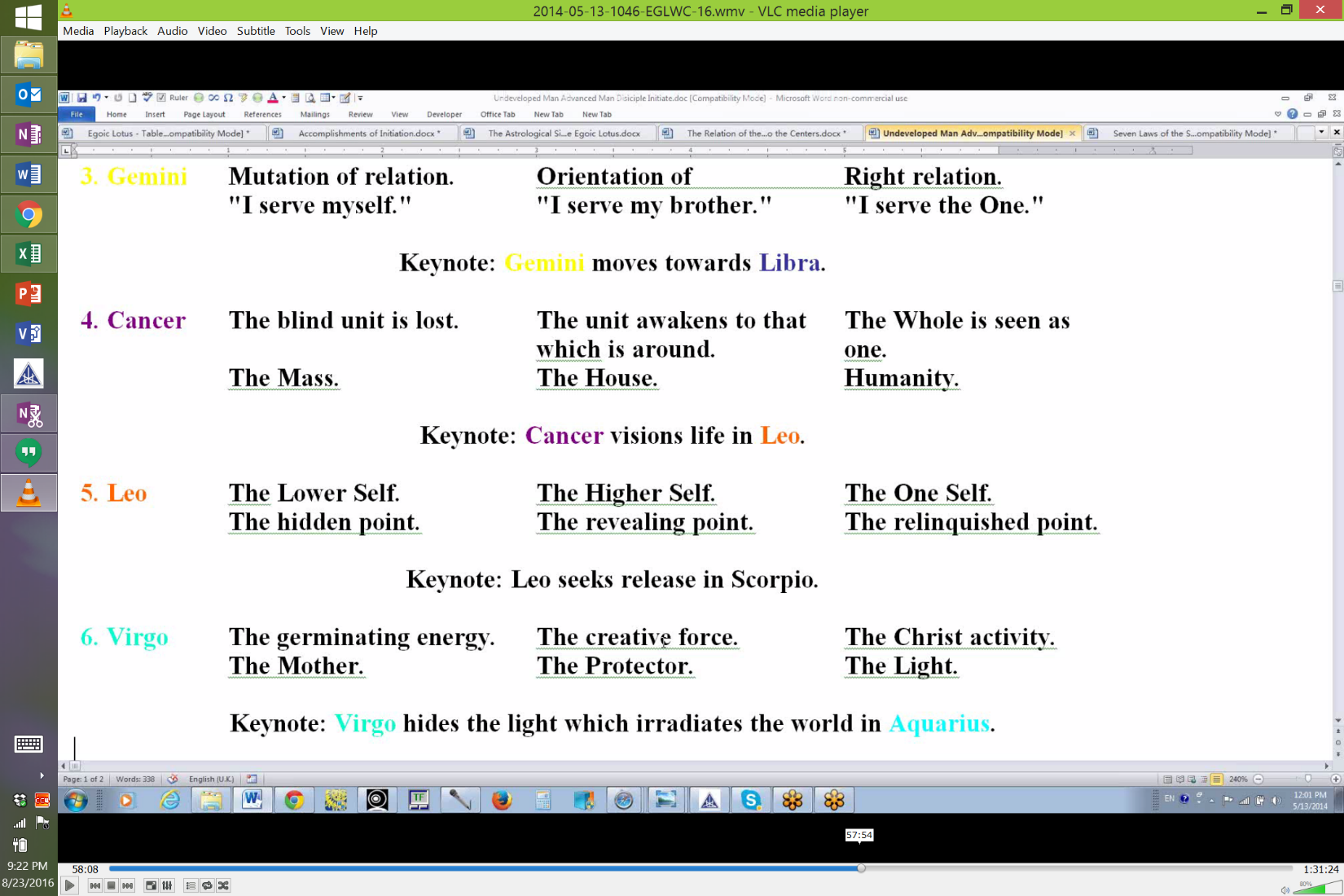 5. Leo (Undeveloped Man). When we go to Leo, the lower self, the hidden point. Again, that starts right out at individualization and for 3,000 years that point is hidden, even to itself because we are told that 21 million years ago, interesting there is Sagittarius in Cancer again, because the arrow is shot forth from the bow making individualization possible through the investment of that arrow-like self of the Solar Angel into the dense animal form and it all takes place in the beginning in Cancer. The 1st human incarnation is taken in Cancer. But Cancer and Sagittarius are related. 5. Leo (Advanced Man). But there is that hidden self, that point which the Solar Angel has attached itself to, invested itself in, but it's entirely hidden from the newly individualized man and he doesn't begin to come to himself until a period in Leo some 3 million years later.  59:06 So this is certainly 1st petal type of process and the lower self of course continued through the Hall of Ignorance, the first 3 petals. And we might saw what is hidden? Well the very point of soul by which the Solar Angel is represented in the constitution of man is hidden from the consciousness. And will be hidden all through work going on in the lower 3 petals. We get the people in the 3rd petal so skeptical, you know, and so 5th ray in a certain sense, and there just isn't anything other than that which the senses reveal. Right? Very intelligent within the world of the senses and how the mind can be used there. But the point of what they really are, their central point of being consciousness and all that the Solar Angel has given, from a Monadic point as well, is hidden from them utterly. But now we enter the Higher Self area and that is in the Love petal particularly and the pairs of opposites begin to be understood by the man. He begins to see something higher, not just God out there but God within himself, God immanent, a Higher power, something greater within himself, a Higher Self. And you know Leo loves to display and reveal and cast forth its rays so this Higher Self is acknowledged as throwing light upon life, and so much of the meaning of life is revealed and man begins to realize he is not just a personality and this is so obviously a 5th petal position for advanced man.Advanced man is found in the 5th petal, but he may not yet be the aspirant. It depends on how much is revealed by this revealing point. The more it is revealed, the more he realizes that the Higher Self is worth aspiring to. He eventually realizes that that Higher Self is himself, even more than the lower ego or the lower personal self that he thought had been himself. So that Higher Self and its revelation is going to continue throughout what I call the solar petals from 5 all the way to 9. Within the 5, they are the solar petals. 01:01:56 Of course, the process of initiation continues. Solar initiation begins. We can't really deny that the petals of Synthesis are solar petals and that the Jewel in the Lotus, well there is that 24 surrounded by the jewel and that 24 to me represents Shamballa and Shamballa is where the Monad has its true identity. It all gets brighter and brighter and I can only say that the true meaning of Leo increases from the time the Solar Angel becomes a downward gazing soul and looks in upon this process and it simply continues all the way to that blaze of glory that we call that conflagration of the Egoic Lotus or the destruction of it. The burning ground into which the Egoic Lotus is submitted. The fire that consumes it. Leo is involved in all of that. Leo is connected with what's called fiery pain. Interesting. Taurus is blinding light. Scorpio is bitter woe and Aquarius is liberation. Those are key words for the fixed cross.Then going further we see, not just the Higher Self, but we see the One Self and the point of decentralization. The One Self, well it is the Planetary Logos but it's far more than that, it's the Solar Logos but far more. It's ultimately the ONE infinite Self of which all apparent things are externalizations and where will this be perceived? Well let's just say the sacrifice that is going on in the Sacrifice petals, the relinquishments, especially petal #8 and #9, they are the ones that are most described as sacrificial, is the sacrifice of oneself as the lower point. We have a revealing point and that revealing point continues to get stronger and stronger but we also have that hidden, well the hidden point in a way is the revealing point, but we do have a point which is what we have thought ourselves to be as a lower personality, as a lower ego. That is the one that is relinquished. 01:04:38 5. Leo (Disciple, Initiate). And, that relinquishment simply continues. The One Self is certainly revealed in, well in embryo, I am the One I God. That is the 4th initiation stanza from Atlantean times. I am the form in which all forms are merged. I am the soul in which all souls are fused. I am the life and in that life all little lives remain. So at the 3rd degree, the One Self is revealed but we can only say, every more, ever more until the universal day be with us and the One Self turns out to be the Universal Self which knows itself only as the tiniest infinitized portion of the Absolute Self.So this goes on and on and the solar imagery goes on and on and one is even relinquishing in a way the point, which is the point at the center of the central fire, so it's as if the emanation process rebegins and one begins to be retracted, absorbed into the One life and is no longer holding oneself in the position of individuality. The Monad invested in the central fire in the Jewel in the Lotus reinforces individuality. But when that point is retracted up into the triad and on towards the Monad, then that point, at least its position, is relinquished and finally, of course, one realizes, that the one point which one is, is everywhere and every point is the one point. And every point is the One Self. Now this is going to occur somewhat beyond the destruction of the Egoic Lotus but increasingly beyond the 3rd initiation, the One Self, that one is comes into view and one identifies increasingly as that one self, and relinquishes any sense of the distinction of the point. A point may remain but it is all points. So in the sense that our point is all points, it is the relinquished point. Identity becomes whole and one and not discriminated and distinct from other identities.01:07:27 A certain level here of Leo, which is the sort of ahamkaric Leo which can be very selfish. It seeks release in the Scorpio, in the destruction of Scorpio. And as there is the 2nd initiation with work being done in the 8th petal, the selfishness that can relate to the 5th petal and even to the nth degree is destroyed at that initiation. So it’s the end of selfishness. Also the 6th petal is unfolded at that time but the particular relationship there is the relationship from the illusion that one is the distinct unit, the personality forever different and distinct from all others. And Scorpio has a way through Pluto of undermining that ahamkara. It is the destruction of ahamkara by the Scorpionic forces and if we want to take it further, the whole Egoic Lotus is a blaze of Leonian energy, and there is a death dealing process at initiation #4. Well Scorpio is the major distributor of the 4th ray and it's the sign of death. And its planet, Pluto, is the planet of death and Mercury is the planet of buddhi into which the consciousness is led when that type of death occurs. So we can see that the full blaze of the Egoic Lotus under Leo, that Leonian blaze, seeks release in the death of Scorpio which leads to the buddhic plane, which Scorpio also rules. So I think we can see a number of connections here by which this is verified.The One Self, you know, Scorpio does rule the 3rd initiation as well as having maybe a different role in the 4th. It rules the 3rd, the 2nd and the 1st initiations and there is a major decentralization and solar expansion occurs at that particular point. So let's just say that the point relinquishes its ahamkara there, at least the beginning stages of ahamkara relinquishment at the 3rd degree and still further and further, the ahamkara is relinquished. As a matter of fact, the entire progress of the Monad in extension all the way from the original universal source is ahamkaric relinquishment. In other words it is the relinquishment of the perception of a lesser self and thus a point for a perception of oneself as greater and thus a point and then the greater turns to be lesser, and it itself is relinquished, until the point is the ONE universal Logos, and when does the final relinquishment occur? haha. You know when the universe itself is reabsorbed into the ONE and then, and finally then and only then is the point really relinquished. Because every relinquishment of a point is in a sense a relinquishment in favor a still more real and inclusive point. Well ultimately there is only one point in all of cosmos. Every point is the same point and that one point must be relinquished for reabsorption into the absolute which is pointless. We are way beyond the Egoic Lotus but you kind of wonder is there any comparable higher structure for the ONE universal being, a flower like structure. Of course that is the wildest speculation, but the universe does have to disappear periodically. At least according to the Ageless Wisdom presentation in the trans-Himalayan school. So it's not a continuous universe, although if every unit of time is actually a zero, a cipher, well then everything is happening simultaneously and can one think of there being a continuous universe under such circumstances, because there are no intervals, but then the universe itself has no duration, so what's happening? haha.01:12:50 And orange is the color. And by the way, if I could say that orange color finds itself in every petal so we can't forget that this whole flower is a sunflower and that Leo and the Sun representing in a way the source of the Solar Angels are found everywhere. Everywhere.Virgo6. Virgo (Undeveloped Man). I have made its color kind of a greenish-blue, kind of a turquoise. There is no such color in the Egoic Lotus and actually D.K. relates Virgo to the color yellow in a certain series of 12 colors, but you know Virgo is the blending of the 3rd ray and the 2nd ray and the green and the blue are both there and it would be surprising to me not to understand some kind of greenish-blue in relation to it. But it is interesting that Aquarius has the turquoise color, that is the color D.K. assigns and Virgo hides the light which irradiates the world in Aquarius. So there is a definite relation between them. A number of these 150 degree relationships are existing in this particular tabulation.Well, the germinating force is that which is hidden, and the germ is working within itself so that it can emerge in terms of some type of form. And I would say this relates to the 2nd period of the earlier solar system, but in a way, it relates to all of matter. And it certainly relates to the fact that the spark of mind was implanted in animal man but is largely hidden for a long time and continues to germinate until it becomes radiant and creative. So, in a sense, all during the 1st petal process, and 2nd and 3rd, germination is going on. More and more visible - visible as instinct in the 1st petal, as some sort of love of form in the 2nd petal and some sort of knowledge of form in the 3rd petal. But it's not yet the creative aspect. It is still hidden by matter and so in a way it's within the mother and Christ has not been born or the solar force has not yet been born in the undeveloped man in Virgo.So I think we can clearly say that since the earth signs are given, well I don't know if they are given, I assigned them as ruling the 1st three petals, Virgo is obviously involved in all of them and especially in the more mental aspect of the 3rd petal. And meanwhile, the various aspects of the personality which will help the inner, solar, creative force to light are germinating, growing in strength and power. Let's assign this germinating energy to the Hall of Ignorance particularly. 01:16:51 6. Virgo (Advanced Man). But now, that which is germinating, the inner Christ, is beginning to be sensed as an inner, higher creative force and power, and interestingly in this case, the Christ-force is the protecting force, just the way the 2nd aspect of Divinity is very much in one sense the protector, but so is the 1st aspect from another angle of vision. The creative force is coming out in the Love petals and there is much of the mother nurturance of the integrating personality occurring in petal #4. Virgo is ruled by a double 4. It is ruled by Mercury, which is the 4th ray and also by the Moon, though it veils sacred planets, still considered the 4th ray, bringing together and integrating into one of the personality is also fostered by Virgo in this 4th petal.But since it is the creative force, well perhaps creative in matter, but not exclusively so. It will have its place also in the 5th petal where a discrimination has to be made, a clear discrimination between the Christ-self and the lower self. So Virgo assists in clarifying the nature of the Higher Self and this continues to do into the Virgo petal which is from one way of numbering, the 6th petal.So it has its place there in the 2nd tier of petals. 6. Virgo (Disciple, Initiate). Now finally we get the Christ activity and from the time the 1st initiation is taken, the Christ activity, the Solar Angelic activity, Christ is the initiator is active in the man. We know that the full unfoldment of the 5th petal is going to give us the 1st initiation but strenuous work has to be done in the 6th and 7th petal in order for that to occur. And then the Christ light will begin to be visible. The light of the soul will permeate matter. This is going to be happening in the purifications of the 6th petal where Vulcan is going to reveal that light. Neptune is the Christ and Vulcan is the revelation of the light of matter which begins to glow with its own light, nourished by the soul light. And this Christ activity is going to continue throughout the sacrificial petals because it is sacrifice that likens us to the 2nd ray Christ spirit and of course Virgo is the major 2nd ray sign at this time. It brings in more of the 2nd ray, at least for humanity's use, than any of the other 2 signs: Gemini or Pisces; although Pisces in a much larger and greater sense may be a still greater 2nd ray sign. It is the cosmic decanate with which the Christ is associated.So, this activity, the Christ activity is going on in the 7th and the 8th petals and preparing the vehicle for the touch of the rod of initiation which then has the reflex effect within the 5th and 6th petals in terms of the 1st and then the 2nd initiation. To use of a high mentality for the overcoming of illusion will place Virgo also in the 9th petal. It is the triumph of the Christ which is occurring at the 9th petal, because it is then that the soul gains its, so to speak, majority and the numbers 3/2 are operative: 3 initiations over 2, the dominant 5th in music is sounding.The inner wisdom always grows under Virgo, and that inner wisdom is going to be shown at the fulfillment of the 9th petal which makes a person not just kind of a probationary but a true member of the Kingdom of Souls, which is the 5th kingdom. So Virgo has its application there as well in a more modest way helping to reveal that which is illusion. And I begin to think that many philosophers who are trying to rid themselves of illusion use Virgo and they certainly use Taurus. My friend, James Davis, was discussing this with me and his statistical studies have shown that in philosophy a lot of Virgo and Taurus are found, presumably in this illuminated, mental pursuit of wisdom.So, Virgo there as well at the 9th petal in the overcoming of illusion, so that we can have the radiant and unobscured, soul-infused personality and that thought-forms, which have been proved to be erroneous or useless will not block the way and Virgo is doing a lot there to help in the recognition of them and the elimination of them.We have here the idea that Virgo hides the light which irradiates the world in Aquarius. Aquarius has so much to do with the 3rd initiation. Irradiation begins at the 1st initiation in the Sacrifice petals. Virgo has been nurturing this invested spark of Divinity, invested into matter/form, there to grow and begin to shine its light, first through translucence and then through increasing transparency. So, by the time we reach the higher petals, the tendency of the light to shine, Leo and Aquarius really being two aspects of the same whole, just the way all opposites are, a great light is shining. It's the light of transfiguration. It will be shining when the 9th petal is open. Is there, with this light of transfiguration more Leo or more Aquarius? Well both of them are very luminous. Aquarius spreads the light throughout and the openness of the 9 petals is the symbol of the spreading. So Aquarius is definitely found in relation to the 9th petal. And Virgo has prepared the form so it can truly be a transmitter of the light, and in that way the Christ not only comes to birth but his light and love are spread throughout the world and that only increases in the Synthesis petals as matter becomes more and more refined and as the relationship of energies becomes ever more unified.If Aquarius' color is turquoise, we don't have it in the Egoic Lotus but we do have the blue and we do have the green and their combination is that. And when you look at the heart of the central fire there and the sort of 8-fold Sirian emanation that is going forth from the Jewel in the Lotus. While it is said to be 7-faceted, there are 8 radiations. We sense in synthesis the universalism of Aquarius. Pisces and Capricorn are there too, with their particular contribution to synthesis, but we sense universality, that's the nature of these Synthesis petals. The sense of universality really begins to grow in the buddhic sphere. They are produced by buddhi. So, a great radiation is going to pour forth.01:26:10  Aquarius has been related to the liberation of atomic energy in matter. And from one point of view we are still in the dense physical vehicle of the Solar Logos when the causal body is destroyed. So when we look at an atomic blast, it's an Aquarian blast in a way. It is a spreading of energy far and wide and we can look at Aquarius as participating in the supernova of the Egoic Lotus. A destruction of form yielding liberated energy, that's what Aquarius is all about. The liberation of the energy that has been encapsulated in form.Well I tell you what friends. We are a point where we have done half of the signs and I think that it might be good to pause for a moment, at least for me to pause, and then continue with program #17. I think we have seen progression from the undeveloped, to the advanced man, to the disciple/initiate. We have seen how the different parts of the lotuses can be connected with these signs. Now we will also later talk about their rulers but that will be done in a different context. I have inserted just a little bit about that.So we have completed Virgo with its purification of matter so the great inner light can shine forth and be spread across all the land and sea. The light which shines on land across the sea, Aquarius.Let us say that we are at the end here.